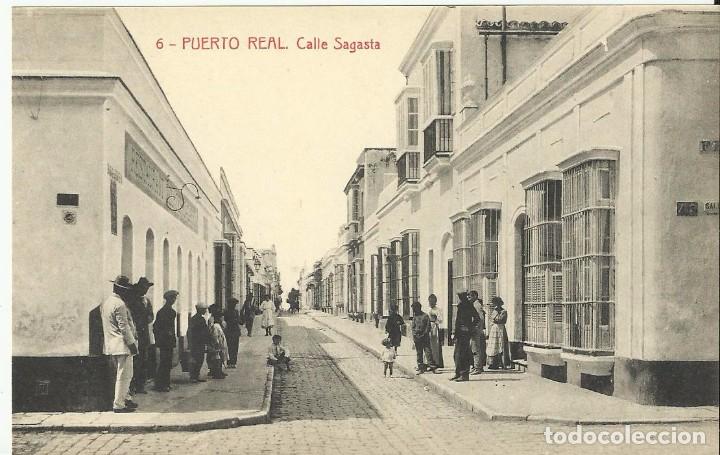 CALLE SAGASTA  ANTIGUAMENTE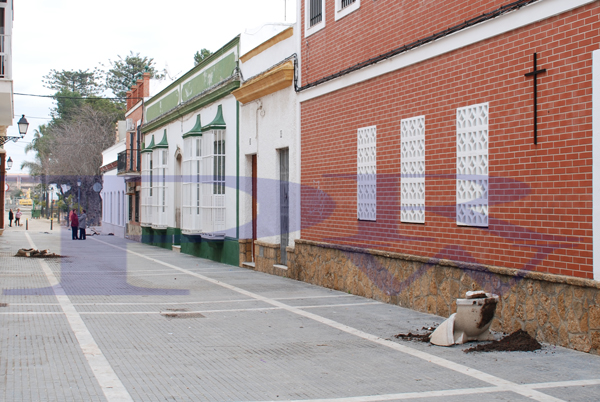 CALLE SAGASTA  ACTUAL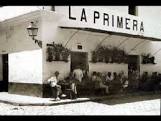 BAR LA PRIMERA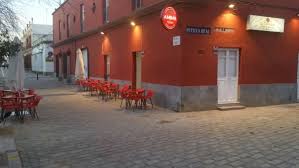 AHORA  BURGER  LA TAVOLA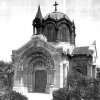 CAPILLA  MATAGORDA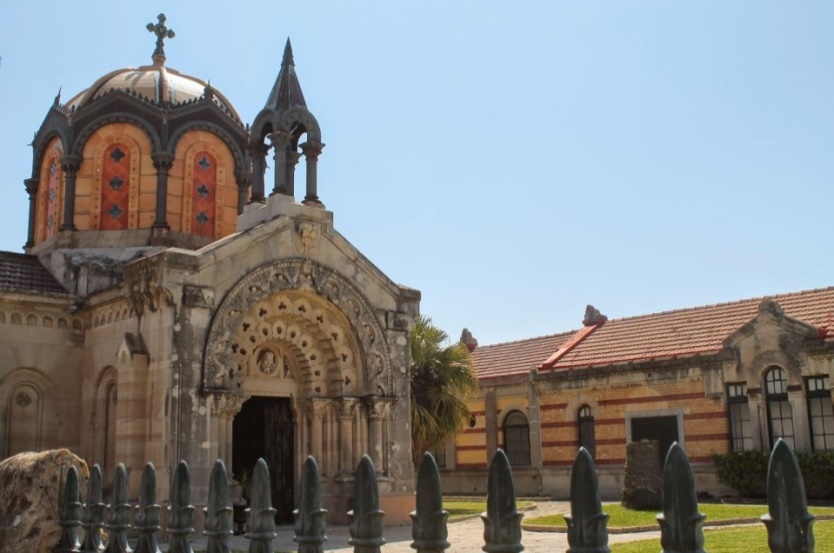 CAPILLA EN LA AUTUALIDAD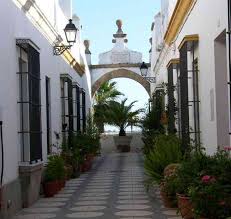 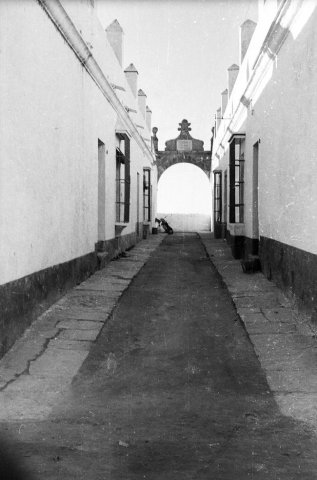 CALLEJON DEL ARCO